                БОЙОРОК                                                                   ПОСТАНОВЛЕНИЕ               27.03. 2019 й.                            №  26                                 27.03.2019 года                                                     с.Ермолкино О проведении экологических субботников по очистке и благоустройству территории населенных пунктовсельского поселения Ермолкинский сельсоветмуниципального района Белебеевский район Республики Башкортостан В целях очистки, благоустройства и озеленения территории населенных пунктов сельского поселения Ермолкинский сельсовет в соответствии с распоряжением Правительства Республики Башкортостан от  25 марта 2019 года № 244-рПОСТАНОВЛЯЮ:1. Провести в период с 06 апреля по 11 мая 2019 года экологические субботники по очистке и благоустройству территорий населенных пунктов сельского поселения Ермолкинский сельсовет.2. Утвердить прилагаемый состав штаба по проведению экологических субботников.3. Утвердить план мероприятий по проведению экологических субботников.4. Штабу по проведению экологических субботников принять действенные меры по санитарной очистке, благоустройству и озеленению территорий населенных пунктов сельского поселения.5. Администрации сельского поселения Ермолкинский сельсовет представлять информацию в отдел коммунального хозяйства администрации МР Белебеевский район РБ с нарастающим итогом еженедельно о выполненных объемах работ в рамках проведения экологических субботников.6. Руководителям учреждений культуры, образования и медицины, коммерческих структур привести в надлежащий порядок прилегающие территории, обеспечить активное участие работников, учащихся, населения в субботниках и санитарных днях, провести массовые мероприятия, посвященные здоровому образу жизни, экологической культуре.7. Контроль за исполнением данного постановления оставляю за собой.Глава сельского поселения                                            А.Г.Яковлев                                                                             Приложение 1                                                                            Утверждено                                                                            постановлением главы сельскогопоселения Ермолкинский сельсовет                                                        от 27.03.2019 года № 26Состав штаба по проведению экологических субботниковЯковлев А.Г.- глава администрации сельского поселения, председатель штабаГайнуллина Л.М.- специалист-землеустроитель 2 категорииИванова Л.М - управляющая делами администрацииВасильева И.В..- методист МАУК «ЦНК Урал Батыр»Сидоров С.М..- директор МБОУ СОШ с.Ермолкино Федоров А.Н., Дмитриев П.К., Сидоров И.А., Тихонов В.В., Минибаев А.А.,  Сулейманова Г.М..- старосты населенных пунктовУправляющий делами                                                Л.М.ИвановаБАШКОРТОСТАН РЕСПУБЛИКА№ЫБӘЛӘБӘЙ РАЙОНЫ МУНИЦИПАЛЬ РАЙОНЫНЫН ЕРМОЛКИНО АУЫЛСОВЕТЫАУЫЛ БИЛӘМӘhЕ ХАКИМИӘТЕ452022, Ермолкино ауылы, Ленин урамы, 29аТел. 2-92-19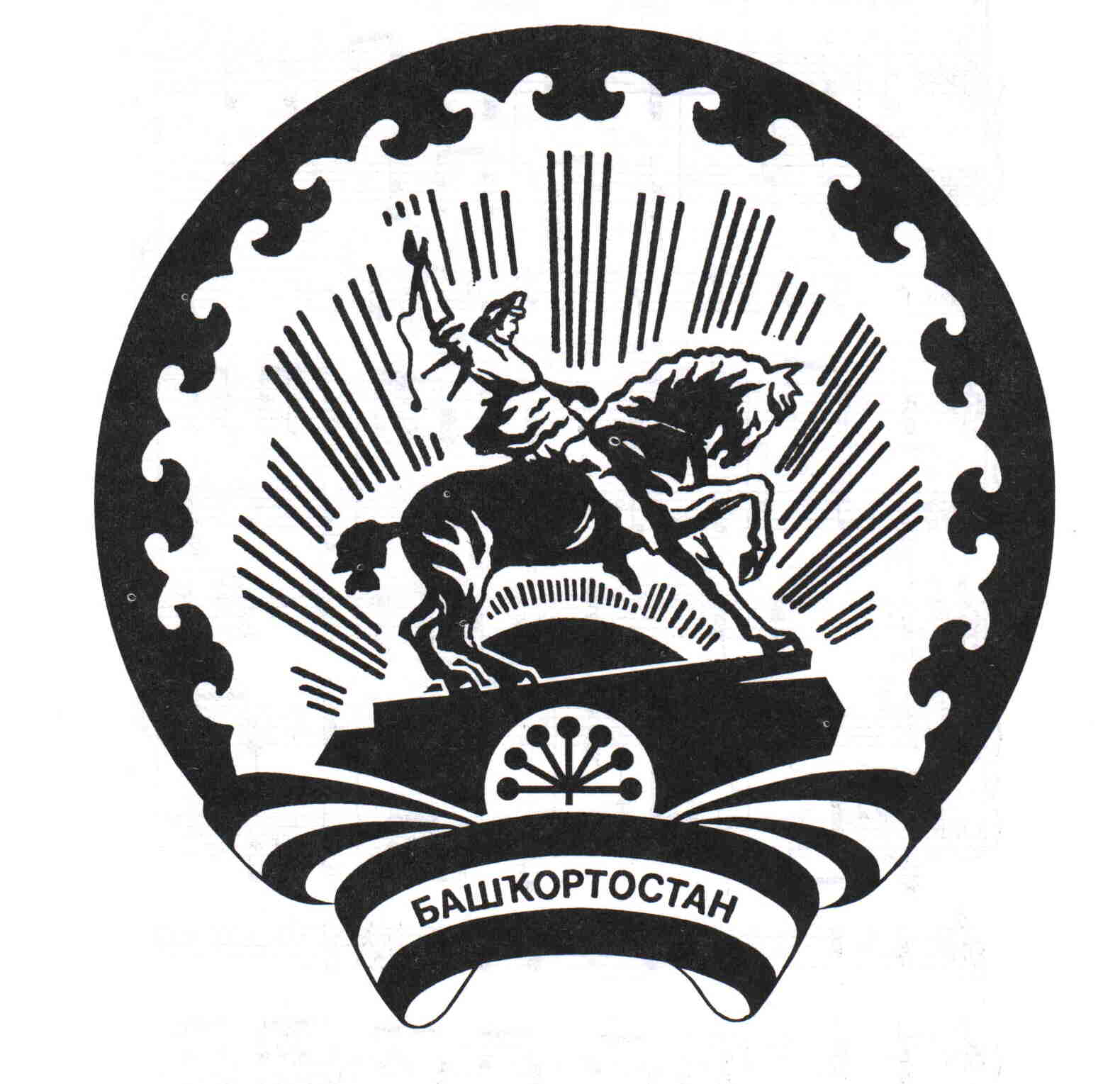 АДМИНИСТРАЦИЯ  СЕЛЬСКОГО ПОСЕЛЕНИЯ ЕРМОЛКИНСКИЙ СЕЛЬСОВЕТ МУНИЦИПАЛЬНОГОРАЙОНА БЕЛЕБЕЕВСКИЙ РАЙОН РЕСПУБЛИКИ БАШКОРТОСТАН452022, с. Ермолкино, ул. Ленина, 29аТел. 2-92-19